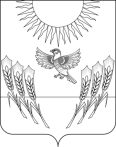 АДМИНИСТРАЦИЯ ВОРОБЬЕВСКОГО МУНИЦИПАЛЬНОГО РАЙОНАВОРОНЕЖСКОЙ ОБЛАСТИПОСТАНОВЛЕНИЕот    08.11.2012 г.     №  	  452	         	с.ВоробьевкаО внесении изменений в постановление администрации Воробьевского муниципального района от 03.10.2011 г. № 367 «Об утверждении перечней государственных и муниципальных услуг, предоставляемых администрацией Воробьевского муниципального района»В соответствии с Федеральными законами от 06.10.2003 года № 131-ФЗ «Об общих принципах организации местного самоуправления в Российской Федерации», от 27.07.2010 года № 210 - ФЗ «Об организации предоставления государственных и муниципальных услуг»  администрация Воробьевского муниципального района ПОСТАНОВЛЯЕТ:1. Внести изменения в постановление администрации Воробьевского муниципального района от 03.10.2011 года № 367 «Об утверждении перечней государственных и муниципальных услуг, предоставляемых администрацией Воробьевского муниципального района», дополнив приложение № 1 пунктом 21 следующего содержания»:«21. Прием заявлений, постановка на учет и зачисление детей в образовательные учреждения, реализующие основную образовательную программу дошкольного образования (детские сады).».2. Контроль за исполнением настоящего постановления возложить на руководителя аппарата администрации муниципального района Рыбасова Ю.Н.Глава администрации муниципального района                                           			И.Т.Рябинин